Примеры потерь в образовании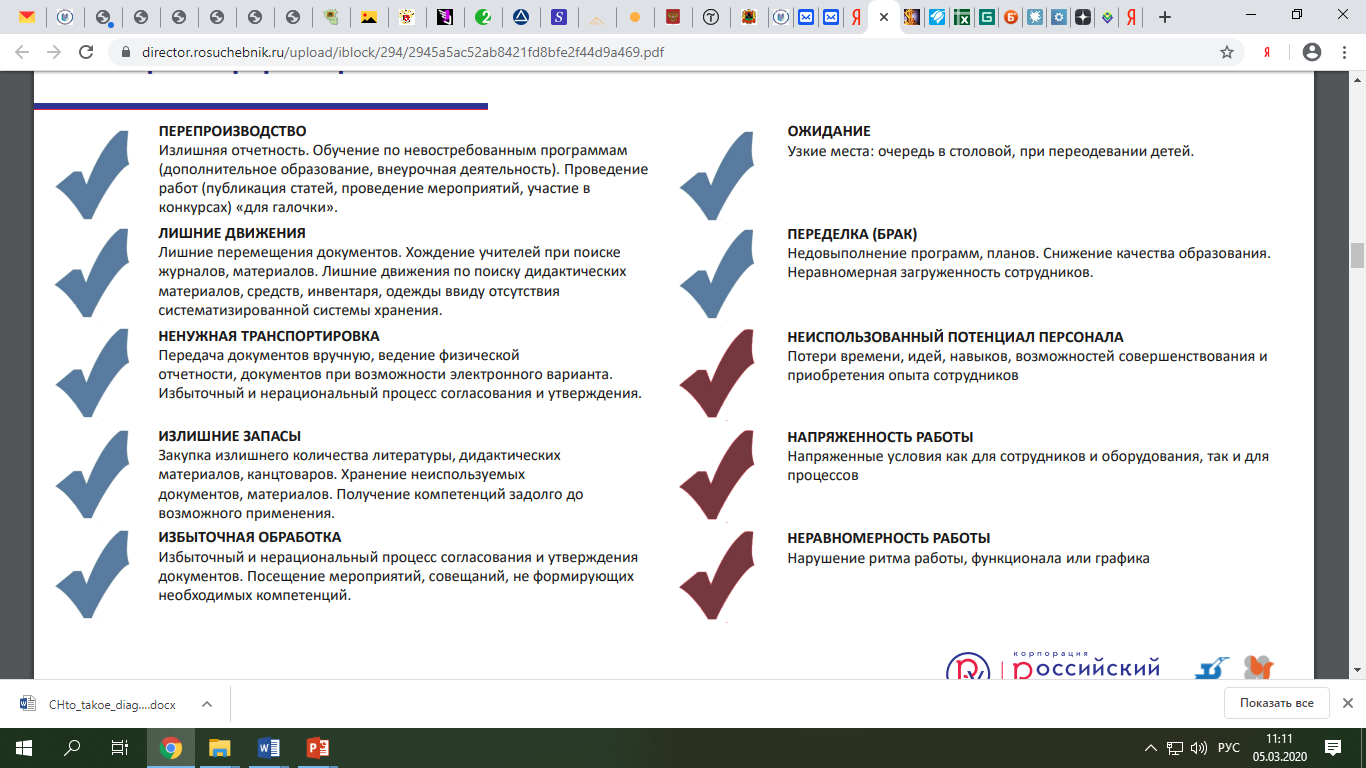 